ДОДАТОК 4до тендерної документаціїПримітка: учасник торгів підписує даний документ і скріплює печаткою (за наявності). Учасник не повинен відступати від даної форми документу ПРОЄКТДОГОВІРпро надання фінансових послуг з прийому платежів за придбання електронних квитків, поповнення транспортного ресурсу, придбання транспортних карток____________________________ (далі – Виконавець), що є фінансовою установою відповідно до законодавства України, в особі ___________________________________________________, який/яка діє на підставі   _________________, з однієї сторони, іКомунальне підприємство «Головний інформаційно-обчислювальний центр» (далі – КП ГІОЦ), в особі _______________________________________________________________, який/яка діє на підставі __________________________________, з іншої сторони, далі разом – Сторони, а окремо – Сторона, враховуючи результат проведення закупівлі: UA______________________________ «Фінансові послуги з прийому платежів за придбання електронних квитків, поповнення транспортного ресурсу, придбання транспортних карток» за кодом ДК 021:2015 «Єдиний закупівельний словник» – 66170000–2 «Послуги з надання фінансових консультацій, обробки фінансових транзакцій і клірингові послуги», керуючись Цивільним кодексом України, Господарським кодексом України, Особливостями здійснення публічних закупівель товарів, робіт і послуг для замовників, передбачених Законом України “Про публічні закупівлі”, на період дії правового режиму воєнного стану в Україні та протягом 90 днів з дня його припинення або скасування, затвердженими постановою Кабінету Міністрів України від 12 жовтня 2022 р. № 1178, та іншими нормативно-правовими актами України, уклали цей Договір про надання фінансових послуг з прийому платежів за придбання електронних квитків, поповнення транспортного ресурсу, придбання транспортних карток (далі – Договір), про таке.1. Поняття і терміни«АС» - автоматизована система обліку оплати проїзду в пасажирському транспорті – програмно-технічний комплекс, призначений для здійснення обліку наданих транспортних послуг з використанням електронного квитка;віртуальна транспортна картка, віртуальна муніципальна картка «Картка киянина» - носій електронного квитка, що є віртуальним засобом;електронний квиток – проїзний документ встановленої форми, який після реєстрації в АС дає право пасажирові на одержання транспортних послуг;інфраструктура АС – транспортні термінали та інше спеціальне обладнання АС, інфраструктура обслуговування користувачів (пасажирів);наперед оплачена картка одноцільового використання КП ГІОЦ – носій в будь-якій реалізованій КП ГІОЦ формі, що містить інформацію про баланс грошових коштів, попередньо внесених користувачем (пасажиром) на розподільчий рахунок КП ГІОЦ;носій електронного квитка – матеріальний або віртуальний засіб, що забезпечує доступ до транспортного ресурсу, який зберігається в АС;операційний день – частина робочого дня Виконавця, протягом якої приймаються від Платників документи на переказ і документи на відкликання та можна, за наявності технічної можливості, здійснити їх обробку, передачу та виконання;платник – фізична особа, фізична особа - підприємець або юридична особа, яка сплачує кошти за електронний квиток та/чи поповнення транспортного ресурсу, та/чи придбання транспортних карток, та/чи придбання разового гаманця з QR кодом;платіж – грошові кошти, що сплачуються Платником за придбання електронного квитків, в тому числі транспортних карток, та/чи поповнення транспортного ресурсу;переказ коштів – рух певної суми грошових коштів з метою їх зарахування на рахунки КП ГІОЦ;ПРРО – програмний, програмно-апаратний або програмно-технічний комплекс у вигляді технологічного та/або програмного рішення, що використовується на будь-якому пристрої та в якому фіскальні функції реалізовані через фіскальний сервер контролюючого органу і який призначений для реєстрації розрахункових операцій при продажу товарів (наданні послуг) та/або реєстрації кількості проданих товарів (наданих послуг), операцій з приймання готівки для виконання платіжних операцій;ПТКС – програмно-технічний комплекс самообслуговування КП ГІОЦ;разовий гаманець з QR кодом -  матеріальний або віртуальний засіб, що має QR код, який надає можливість ідентифікації гаманця відповідної напередоплаченої картки одноцільового використання Оператора шляхом сканування з метою її реєстрації на транспортному  терміналі  та оплати проїзду;РРО – пристрій або програмно-технічний комплекс, в якому реалізовані фіскальні функції і який призначений для реєстрації розрахункових операцій при продажу товарів (наданні послуг) та/або реєстрації кількості проданих товарів (наданих послуг), операцій з приймання готівки для виконання платіжних операцій;спірна операція – Платіж, який оскаржує Виконавець/банк-емітент платіжної картки/Платник/платіжна система, з причини наявності факту Негативних обставин;токенізація - випуск криптограми, яка містить інформацію щодо ідентифікатора носія електронного квитка, захищену шляхом криптографічних перетворень з використанням алгоритмів і ключів, та збереження її в хмарному сховищі;токенізована авторизація – операції з віртуальним носієм електронного квитка, здійснені за допомогою банківської платіжної картки в інфраструктурі АС та інших транспортних терміналах і платіжних пристроях, які взаємодіють з АС;транспортна картка – носій електронного квитка, що зареєстрований в АС та призначений для оплати проїзду за рахунок транспортного ресурсу;транспортний ресурс – електронний ресурс, що розміщений на носії електронного квитка, зберігається в АС та містить інформацію про наявну у користувача (пасажира) кількість поїздок, проїзні квитки та/або баланс грошових коштів; транспортний термінал – спеціалізований комплект обладнання (зокрема і валідатори), встановлений у рухомому складі наземного транспортного засобу або інтегрований з турнікетом, що призначений для реєстрації електронного квитка, перевірки транспортного ресурсу й оплати проїзду та взаємодії з іншим бортовим електронним інформаційним обладнанням;ІТС – це інформаційно-телекомунікаційна система, що використовується Виконавцем для надання послуг за Договором.шахрайська операція – Платіж, який ініціюється/проводиться за допомогою платіжної карти Платника, її дубляжу чи з використанням реквізитів платіжної картки (номер платіжної картки, строк дії), без дозволу чи без відома Платника-держателя платіжної картки. Шахрайська операція може ініціюватись/проводитись по втраченій/викраденій/підробленій платіжній картці, а також з використанням отриманих шахрайським шляхом даних про реквізити платіжної картки, необхідних для здійснення Платежу.Інші терміни та визначення в Договорі вживаються в значенні, наведеному в Цивільному, Господарському кодексах України, Законах України «Про місцеве самоврядування в Україні», «Про автомобільний транспорт», «Про міський електричний транспорт», «Про інформацію», «Про електронні комунікації», «Про захист інформації в інформаційно-комунікаційних системах», «Про платіжні послуги», розпорядженнях виконавчого органу Київської міської ради (Київської міської державної адміністрації) та інших нормативних документах, що стосуються функціонування АС. 2. Предмет Договору2.1. Предметом Договору є надання Виконавцем фінансових послуг на власний ризик (далі все разом, включаючи пункти 2.1.1., 2.1.2., 2.1.3., 2.1.4., 2.1.5 цього Договору, - фінансові послуги), а саме: здійснення прийому платежів від Платників і подальший переказ коштів на рахунки КП ГІОЦ, в тому числі здійснення технологічного, інформаційного обслуговування переказу коштів:2.1.1. Прийому платежів від Платників за придбання електронних квитків та/чи поповнення транспортного ресурсу (окрім поповнення транспортного ресурсу віртуальної транспортної картки й віртуальної муніципальної картки «Картка киянина»), облікованих в АС і перерахованих на рахунок КП ГІОЦ;2.1.2. Прийому платежів від Платників за  поповнення транспортного ресурсу віртуальної транспортної картки  й віртуальної муніципальної картки «Картка киянина», облікованих в АС і перерахованих на рахунок КП ГІОЦ;2.1.3. Прийому платежів від Платників за придбання транспортних карток (окрім віртуальних транспортних карток й віртуальної муніципальної картки «Картка киянина»), облікованих в АС і перерахованих на рахунок КП ГІОЦ;2.1.4. Прийому платежів від Платників за придбання разового гаманця з QR кодом та поповнення транспортного ресурсу (окрім поповнення транспортного ресурсу віртуальної транспортної картки й віртуальної муніципальної картки «Картка киянина») із застосуванням ПРРО для розрахункових операцій, які відповідно до Закону України «Про застосування реєстраторів розрахункових операцій у сфері торгівлі, громадського харчування та послуг» повинні здійснюватися із застосуванням РРО,  облікованих в АС і перерахованих на рахунок КП ГІОЦ;2.1.5. Прийому платежів від Платників по транзакціям з використанням монет (котра не відноситься до основної комісії).Виконавець здійснює прийом платежів, здійснених Платниками через веб-сайт КП ГІОЦ,  ПТКС.2.2. Виконавець за допомогою ІТС приймає протягом операційного дня платежі від Платників і перераховує їх відповідно до умов Договору на відповідні рахунки КП ГІОЦ.2.3. Переказ коштів згідно з п. 2.2. Договору здійснюється Виконавцем протягом одного операційного дня з моменту здійснення Платником платежу шляхом перерахування коштів за наступними реквізитами на користь КП ГІОЦ:2.3.1. Платежі Платників за придбання електронних квитків та/чи поповнення транспортного ресурсу (окрім поповнення транспортного ресурсу віртуальної транспортної картки й віртуальної муніципальної картки «Картка киянина») - на р/р UA413226690000026030301763387 в АТ «Ощадбанк»;2.3.2. Платежі Платників за  поповнення транспортного ресурсу віртуальної транспортної картки  й віртуальної муніципальної картки «Картка киянина» - на р/р UA413226690000026030301763387 в АТ «Ощадбанк»;2.3.3. Платежі Платників за придбання транспортних карток (окрім віртуальних транспортних карток й віртуальної муніципальної картки «Картка киянина») - на п/р UA143226690000026008300763387 в АТ «Ощадбанк».2.3.4. Платежі Платників за придбання разового гаманця з QR кодом  та поповнення транспортного ресурсу (окрім поповнення транспортного ресурсу віртуальної транспортної картки й віртуальної муніципальної картки «Картка киянина») із застосуванням ПРРО для розрахункових операцій, які відповідно до Закону України «Про застосування реєстраторів розрахункових операцій у сфері торгівлі, громадського харчування та послуг» повинні здійснюватися із застосуванням РРО - на р/р UA413226690000026030301763387 в АТ «Ощадбанк».2.4. Технічні вимоги підключення Виконавця до АС та умови роботи в АС, визначаються Порядком технологічної взаємодії, що є Додатком 2 до Договору. Протокол інформаційно-технологічної взаємодії ІТС з АС надається КП ГІОЦ протягом 1 робочого дня з дати укладення Договору у порядку відповідно до законодавства України.2.5. Виконавець надає фінансові послуги з урахуванням вимог, викладених у Інформації про необхідні технічні, якісні, кількісні та інші характеристики предмета закупівлі, що є Додатком 4 до Договору.2.6. Виконавець надає фінансові послуги (розпочинає виконання Договору) після отримання відповідної письмової заявки КП ГІОЦ.2.7. Предмет закупівлі визначено за кодом ДК 021:2015 «Єдиний закупівельний словник» – 66170000–2 «Послуги з надання фінансових консультацій, обробки фінансових транзакцій і клірингові послуги».2.8. Пункт 2.1. Договору стосується платіжної операції готівкою в межах України на суму, що не перевищує 5 тисяч гривень, за відсутності ознак пов’язаності такої фінансової операції з іншими фінансовими операціями, що в сумі перевищують 5 тисяч гривень.3.Права Сторін3.1. Виконавець має право:3.1.1. Перевіряти порядок виконання умов Договору.3.1.2. Укладати (в т.ч. публічно, використовуючи мережу Інтернет) угоди з Платниками.3.1.3. Самостійно визначати умови та порядок взаємовідносин із Платниками з урахуванням пункту 4.1.12 Договору.3.1.4. Припинити дію Договору в порядку, визначеному розділом 10 Договору.3.2. КП ГІОЦ має право:3.2.1.  Перевіряти порядок виконання умов Договору.3.2.2. Вносити пропозиції щодо вдосконалення якості обслуговування Платників, які здійснюють платежі.3.2.3. Припинити Виконавцю доступ до АС при порушенні Виконавцем своїх зобов’язань згідно з Договором.3.2.4. Припинити дію Договору в порядку, визначеному розділом 10 Договору.3.2.5. Звертатися до Виконавця для розв’язання конфліктних ситуацій, що виникають при здійсненні операцій з придбання електронного квитка та/чи поповнення транспортного ресурсу.3.2.6. Здійснювати контроль за дотриманням Виконавцем Технічних вимог підключення Виконавця до АС та умов роботи в АС.3.2.7. У випадку несанкціонованого доступу, вчинення шахрайських дій Виконавцем чи виникнення підозри щодо вірусних атак з електронних ресурсів Виконавця - припинити доступ Виконавця до АС до повного усунення загрози, про що зобов’язаний негайно повідомити Виконавця, а після усунення такої загрози поновити доступ Виконавцю до АС.4. Обов’язки Сторін4.1. Виконавець зобов’язаний:4.1.1. Приймати від Платників платежі й перераховувати отримані грошові кошти в повному обсязі КП ГІОЦ відповідно до умов Договору.4.1.2. Передавати щоденно з електронної пошти _____________ на електронну пошту КП ГІОЦ _________________ в електронній формі реєстри про зареєстровані та проведені платежі під кожну платіжну інструкцію в день перерахування отриманих коштів за формою, згідно з Додатком 1 до Договору.Виконавець несе відповідальність за правильність формування й достовірність інформації, що зазначається ним у вказаних реєстрах.Документи в електронній формі, якими обмінюються Сторони в порядку технічної взаємодії, мають таку саму юридичну силу як підписанні паперові примірники таких документів. КП ГІОЦ розуміє, що банк-емітент платіжної картки або банк-еквайр в безумовному порядку має право протягом 90 (дев’яноста) календарних днів з дня опротестування Платником відповідного Платежу утримувати (або вимагати компенсувати) такі кошти з Виконавця, а Виконавець здійснюватиме утримання таких коштів з наступних надходжень на користь КП ГІОЦ (для повернення Платнику), у випадках визнання Платежу недійсним, за умови погодження такого утримання КП ГІОЦ.Платіж вважається недійсним, якщо: платіж відбувається з порушенням положень Договору; у випадку виникнення Спірної операції; таку операцію емітентом платіжної картки/платіжною системою визнано/заявлено як шахрайську операцію. Сторони цим погоджуються, що достатнім підтвердженням шахрайського характеру та/або недійсності проведених Платежів є одержані Виконавцем в порядку, передбаченому чинним законодавством, заяви/підтвердження банків-емітентів платіжної картки та/або банків-еквайрів, та/або платіжних систем. 4.1.3. Інформацію, яку Виконавець отримує через АС, використовувати лише для надання Платнику послуг щодо здійснення платежу, у межах та обсягу, необхідному для здійснення відповідного платежу, генерації та розміщення електронного реєстру. 4.1.4. У разі зміни назви, адреси, рахунків або інших змін своїх даних протягом п’яти робочих днів від дня здійснення таких змін надати письмово КП ГІОЦ нову інформацію з урахуванням цих змін.4.1.5. Забезпечити роботу ІТС та ПТКС для їх використання Платниками. Здійснювати технічне обслуговування ПТКС з метою забезпечення їх працездатності. Вартість послуг Виконавця з технічного обслуговування ПТКС включено до розміру вартості послуг, передбаченої пунктом 5.1. Договору.Технічне обслуговування ПТКС проводиться згідно з поданою Замовником заявкою щодо надання послуг з технічного обслуговування ПТКС за формою згідно з Додатком 6 до Договору.Виконавець забезпечує інкасацію грошових коштів з ПТКС з дотриманням вимог чинного законодавства, та не пізніше наступного робочого дня з дати здійснення інкасації переказувати грошові кошти на відповідні рахунки КП ГІОЦ згідно з реквізитами. Фінансова компанія несе відповідальність перед КП ГІОЦ за схоронність коштів з моменту їх вилучення із ПТКС і до моменту їх переказу на поточний рахунок КП ГІОЦ в розмірі фактично втрачених коштів.4.1.6. Здійснювати  прийом платежів по транзакціям з використанням монет (котра не відноситься до основної комісії) з дотриманням вимог чинного законодавства.По закінченні звітного місяця надавати КП ГІОЦ Звіт з прийому платежів по транзакціям з використанням монет (котра не відноситься до основної комісії) за формою згідно з Додатком 5 до Договору.4.1.7. Надавати консультації Платникам, КП ГІОЦ щодо роботи ІТС.4.1.8. Сповіщати Платників на своєму Інтернет-сайті про можливість здійснення платежів за придбання електронних квитків, транспортних карток разового гаманця з QR кодом та/чи поповнення транспортного ресурсу через веб-сайт КП ГІОЦ, ПТКС, надаючи їм відповідну інформацію. Погоджувати попередньо з КП ГІОЦ зміст прес-релізів, інформаційних матеріалів, рекламних анонсів та повідомлень, рекламних макетів, які стосуються КП ГІОЦ як сторони Договору та які Виконавець планує публічно розповсюджувати щодо предмету Договору.4.1.9. Надавати КП ГІОЦ вільний доступ до інформації, що стосується роботи Виконавця в рамках цього Договору.4.1.10. Забезпечити захист та непоширення конфіденційної інформації у електронній та/або паперовій формі, що стала відомою Виконавцю в процесі виконання Договору.4.1.11. У випадку припинення (призупинення), а також після закінчення дії цього Договору,  негайно припинити приймання платежів від Платників, які ініційовані Платниками після дати й часу припинення (призупинення), закінчення дії Договору.4.1.12. Надати КП ГІОЦ на час дії Договору не пізніше п’яти робочих днів з дати початку надання фінансових послуг доступ до електронного ресурсу Виконавця, що містить інформацію про прийнятті та перераховані платежі від Платників на користь КП ГІОЦ в розрізі кожної окремої транзакції.4.1.13. Виконавець не має права стягувати з Платників будь-які комісійні винагороди за прийняті платежі за Договором. Поповнення транспортного ресурсу, придбання електронних квитків, в тому числі транспортних карток, здійснюється відповідно до тарифів, що затверджені відповідним розпорядженням виконавчого органу Київської міської ради (Київської міської державної адміністрації), а у разі їх відсутності – відповідно до інформації, наданої КП ГІОЦ.4.1.14. На вимогу КП ГІОЦ надавати всі наявні відомості про хід виконання Договору.4.1.15. Виконувати вимоги щодо захисту інформації в процесі виконання Договору, зберігати банківську таємницю та підтримувати конфіденційність інформації, що використовується в системі захисту цієї інформації.4.1.16. Вчиняти як учасник АС інші дії, які є обов’язковими для виконання Договору, якщо обов’язковість їх вчинення випливає зі статусу Виконавця.4.1.17. Забезпечувати токенізацію носія електронного квитка, токенізовану авторизацію, інформаційно-технологічну взаємодію ІТС з системами дистанційного банківського обслуговування Платників (ВЕБ-сайт, мобільний застосунок, тощо) банків-емітентів платіжних карток для цілей токенізації і токенізованої авторизації.4.2. КП ГІОЦ зобов’язане:4.2.1. Організувати та підтримувати на своєму боці інформаційно-технологічну взаємодію ІТС з АС з метою забезпечення можливості здійснення Виконавцем прийому платежів від Платників.4.2.2. В разі планування технологічних перерв більш ніж на дві години або проведення таких перерв в робочі дні, попереджати про це Виконавця не менш ніж за один робочий день. 4.2.3. Надавати Виконавцю інформацію, необхідну для виконання Договору.4.2.4. З метою виконання Договору забезпечити інформаційно-технологічну взаємодію АС з ІТС безперервно, за винятком технологічних перерв та аварійних ситуацій.4.2.5. Сповіщати Платників на своєму Інтернет-сайті про можливість здійснення платежів за придбання електронних квитків, в тому числі транспортних карток, та/чи поповнення транспортного ресурсу через веб-сайт КП ГІОЦ, ПТКС, надаючи їм відповідну інформацію.Погоджувати попередньо з Виконавцем зміст прес-релізів, інформаційних матеріалів, рекламних анонсів та повідомлень, рекламних макетів, які стосуються Виконавця як сторони Договору та які КП ГІОЦ планує публічно розповсюджувати щодо предмету Договору.4.2.6. За свій рахунок повертати Платнику сплачені ним кошти у випадках, передбачених Порядком функціонування автоматизованої системи обліку оплати проїзду в міському пасажирському транспорті міста Києва незалежно від форм власності, затвердженому розпорядженням виконавчого органу Київської міської ради (Київської міської державної адміністрації) від 22.10.2018 № 1887.5. Ціна Договору, порядок розрахунків5.1. Ціна Договору становить ________________ і не може бути збільшена протягом дії цього Договору.5.2. Сторони погодили, що вартість послуг Виконавця складає: - ____ % (________ відсотки) від суми платежів, прийнятих Виконавцем від Платників за придбання електронних квитків та/чи поповнення транспортного ресурсу (окрім поповнення транспортного ресурсу віртуальної транспортної картки й віртуальної муніципальної картки «Картка киянина»), облікованих в АС і перерахованих на рахунок КП ГІОЦ;- ____ % (________ відсотки) від суми платежів, прийнятих Виконавцем від Платників за  поповнення транспортного ресурсу віртуальної транспортної картки  й віртуальної муніципальної картки «Картка киянина», облікованих в АС і перерахованих на рахунок КП ГІОЦ;- ____ % (________ відсотки) від суми платежів, прийнятих Виконавцем від Платників за придбання транспортних карток (окрім віртуальних транспортних карток й віртуальної муніципальної картки «Картка киянина»), облікованих в АС і перерахованих на рахунок КП ГІОЦ;- ____ % (________ відсотки) від суми платежів, прийнятих Виконавцем від Платників за придбання разового гаманця з QR кодом  та поповнення транспортного ресурсу (окрім поповнення транспортного ресурсу віртуальної транспортної картки й віртуальної муніципальної картки «Картка киянина») із застосуванням ПРРО для розрахункових операцій, які відповідно до Закону України «Про застосування реєстраторів розрахункових операцій у сфері торгівлі, громадського харчування та послуг» повинні здійснюватися із застосуванням РРО,  облікованих в АС і перерахованих на рахунок КП ГІОЦ;-вартості ________ грн (_______гривень _____копійок) за прийом платежів по транзакціям з використанням 1 (однієї) монети будь-якого номіналу,та оплачується КП ГІОЦ щомісячно в порядку, встановленому Договором. Вартість послуг Виконавця включає усі податки і збори, обов’язкові платежі, що передбачені законодавством, і всі витрати Виконавця, пов’язані з наданням послуг.5.3. За результатами наданих послуг Виконавець до 3 (третього) числа місяця, наступного за місяцем надання послуг, оформляє та передає на підписання КП ГІОЦ два примірники Акту приймання-передачі наданих послуг за місяць надання послуг.До Акту приймання-передачі наданих послуг Виконавець додає зазначений у пункті 4.1.6. Договору Звіт з  прийому платежів по транзакціям з використанням монет (котра не відноситься до основної комісії). При цьому в Акті приймання-передачі наданих послуг послуга з прийому платежів по транзакціям з використанням протягом звітного місяця всіх монет зазначається як одна послуга.5.4. КП ГІОЦ впродовж 5-ти робочих днів з моменту одержання від Виконавця актів приймання-передачі наданих послуг, підписує і направляє Виконавцю його примірник зазначеного акту або надсилає мотивовану відмову в прийманні наданих послуг, що містить перелік зауважень.5.5. У випадку не підписання КП ГІОЦ акту (-ів) приймання-передачі наданих послуг у встановлені строки та відсутності мотивованої відмови КП ГІОЦ в прийманні наданих послуг, вважається, що послуги Виконавця прийняті без зауважень.5.6. Розрахунки КП ГІОЦ з Виконавцем за відповідний місяць надання послуг здійснюються шляхом перерахування коштів КП ГІОЦ на поточний рахунок Виконавця в розмірі, передбаченому п.5.2. Договору, впродовж 5-ти робочих днів, наступних за днем підписання актів приймання-передачі наданих послуг за відповідний  місяць надання послуг.5.7. У разі здійснення недійсного платежу Виконавець письмово інформує КП ГІОЦ щодо настання такого випадку. КП ГІОЦ проводить перевірку надходження коштів на рахунки КП ГІОЦ за цим зверненням. Якщо у результаті перевірки встановлено надходження коштів та факт їх не використання, КП ГІОЦ повертає таку суму коштів (або частку, що залишилась невикористаною) Виконавцю протягом трьох робочих днів або Платнику за його вимогою.5.8. В Акті приймання-передачі наданих послуг окремо вказуються суми коштів, повернутих за недійсними платежами. Вартість послуг Виконавця відповідно зменшується на суми коштів, повернутих за недійсними платежами.6. Розв’язання спорів6.1. Всі спори, розбіжності, вимоги та претензії, які виникають при виконанні Договору чи у зв’язку з ним або випливають з нього, підлягають вирішенню шляхом переговорів.6.2. Якщо спір неможливо вирішити шляхом переговорів, він вирішується в судовому порядку за встановленою підвідомчістю та підсудністю такого спору у відповідності до чинного законодавства України.7. Відповідальність Сторін7.1. Сторона, яка винна у невиконанні або неналежному виконанні умов Договору, а також у розголошенні комерційної таємниці іншої Сторони, зобов’язана відшкодувати іншій Стороні всі пов’язані з цим збитки згідно з чинним законодавством України. У разі невиконання або неналежного виконання Виконавцем своїх зобов’язань, у тому числі, але не виключно, передбачених пунктом 4.1 цього Договору (виняток п. 7.2, 7.4 Договору), Виконавець сплачує КП ГІОЦ штраф у розмірі 0,01% від ціни Договору за кожен факт порушення.7.2. У разі порушення Виконавцем строку перерахування коштів на рахунок КП ГІОЦ, в тому числі перерахування коштів не в повному обсязі відповідно до умов Договору, Виконавець сплачує КП ГІОЦ пеню в розмірі подвійної облікової ставки НБУ, що діяла у період, за який сплачується пеня, від суми заборгованості за кожний день прострочення платежу.У разі надання Виконавцем у Звіті з прийому платежів по транзакціям з використанням монет (котра не відноситься до основної комісії) недостовірної інформації про кількість монет,  з використанням яких були проведені транзакції та надані послуги з прийому платежів по таким транзакціям,, Виконавець повертає КП ГІОЦ грошові кошти у розмірі оплаченої КП ГІОЦ послуги з  прийому платежів по транзакціям з використанням монет (котра не відноситься до основної комісії), щодо яких Виконавцем була надана недостовірна інформація, і сплачує КП ГІОЦ штраф у розмірі 20 % (двадцяти відсотків) від вартості оплаченої КП ГІОЦ послуги з  прийому платежів по транзакціям з використанням монет (котра не відноситься до основної комісії), щодо яких Виконавцем була надана недостовірна інформація.За вимогою КП ГІОЦ, Сторони здійснюють перевірку достовірності інформації на підставі відповідних внутрішніх звітів Виконавця.Виконавець сплачує КП ГІОЦ зазначений штраф і суму протягом 2 робочих днів від дня пред’явлення КП ГІОЦ вимоги про виконання цих грошових зобов’язань.Виконавець несе відповідальність перед КП ГІОЦ за схоронність коштів з моменту їх вилучення із ПТКС і до моменту їх переказу на поточний рахунок КП ГІОЦ в розмірі фактично втрачених коштів.Сплата пені, штрафу може за одноособовим рішенням КП ГІОЦ відбуватися шляхом утримання КП ГІОЦ відповідної суми від суми коштів, що підлягають перерахуванню Виконавцю відповідно до розділу 5 Договору.7.3. У разі порушення КП ГІОЦ строку перерахування коштів на рахунок Виконавця, в тому числі перерахування коштів не в повному обсязі відповідно до умов Договору, КП ГІОЦ сплачує Виконавцю пеню в розмірі подвійної облікової ставки НБУ, що діяла у період, за який сплачується пеня, від суми заборгованості за кожний день прострочення платежу.7.4. Виконавець несе відповідальність згідно з чинним законодавством України за дотримання умов конфіденційності інформації, яка стає доступною Виконавцю під час виконання цього Договору. За розголошення (поширення) конфіденційної інформації, інформації, що містить банківську таємницю та інформації з обмеженим доступом в тому числі персональних даних держателів електронних платіжних засобів, реквізитів електронних платіжних засобів, що є необхідними для здійснення операцій, Виконавець повністю відшкодовує збитки, понесені КП ГІОЦ, та додатково сплачує КП ГІОЦ штраф у розмірі 10 000,00 (десять тисяч) гривень окремо за кожен випадок такого порушення.7.5. Виконавець не несе відповідальності за затримку переказу платежів Платників на рахунки КП ГІОЦ, якщо вона була зумовлена несвоєчасним повідомленням КП ГІОЦ про зміни своїх банківських реквізитів.7.6. КП ГІОЦ не несе відповідальність за збої в роботі програмного забезпечення, телекомунікаційних мереж та процесингових центрів, що знаходяться за межами впливу КП ГІОЦ.7.7. Сторони за порушення господарських зобов’язань за Договором можуть застосовувати такі оперативно-господарські санкції:1) одностороння відмова від виконання свого зобов’язання управленою Стороною із звільненням її від відповідальності за це - у разі порушення зобов’язання другою Стороною;2) відмова від встановлення на майбутнє господарських відносин із Стороною, яка порушує зобов’язання.8. Інші умови8.1. Претензії стосовно якості та змісту послуг Виконавця, КП ГІОЦ має право подавати, починаючи з дня одержання реєстру, що надається Виконавцем до КП ГІОЦ. 8.2. Помилково перераховані Виконавцем суми платежів на рахунок КП ГІОЦ останнє повинно повертати за письмовим запитом Виконавця протягом 3 (трьох) робочих днів.8.3. Сторони зобов’язуються вживати заходів щодо збереження конфіденційності інформації, одержаної під час виконання Договору.8.4. Інформація, зазначена в частині другій статті 12  Закону України «Про фінансові послуги та державне регулювання ринків фінансових послуг», отримана КП ГІОЦ.8.5. Підписуючи Договір, Сторони дають згоду (дозвіл) щодо можливості оприлюднення інформації, зазначеної у Договорі та документах, які підтверджують його виконання (Договір, акт приймання-передачі наданих послуг тощо).8.6. Виконавець отримує від КП ГІОЦ перелік ідентифікаторів програмних і апаратних терміналів, ПТКС з використанням яких здійснюється прийом платежів від Платників.8.7. Виконавець надає КП ГІОЦ електронні ключі на програмні і апаратні термінали, перелік яких наданий відповідно до п.8.6. Договору.8.8. КП ГІОЦ надає Виконавцю ключі від ПТКС, для забезпечення виконання Договору, які Виконавець повертає КП ГІОЦ в день припинення/призупинення, закінчення дії Договору.9. Форс-мажор9.1. Сторони не несуть відповідальності за невиконання зобов’язань за Договором у разі, якщо таке невиконання сталося внаслідок дії обставин непереборної сили. До обставин непереборної сили належать землетрус, пожежа, страйк, військові дії, громадські заворушення, зміни законодавства та інші подібні обставини (далі обставини форс-мажору), що знаходяться поза волею Сторін та позбавляють Сторони можливості виконувати свої зобов’язання за Договором.9.2. Період звільнення від відповідальності починається з часу повідомлення  Стороною, для якої склалися форс-мажорні обставини, іншій Стороні про настання форс-мажору і триває до закінчення форс-мажору.9.3. Форс-мажор автоматично продовжує строк виконання зобов’язань на весь період дії форс-мажорних обставин. Форс-мажорні обставини повинні бути підтверджені Торгово-промисловою палатою України чи іншим компетентним органом.9.4. Не пізніше 5 (п’яти) календарних днів з моменту настання або закінчення форс-мажорних обставин Сторона, для якої виникли форс-мажорні обставини, повинна письмово інформувати іншу Сторону про настання чи припинення обставин форс-мажору. В іншому випадку Сторона, для якої виникли форс-мажорні обставини, не має права посилатися на обставини форс-мажору як на причину невиконання обов’язків Договором.9.5. Якщо ці обставини триватимуть понад 6 (шість) місяців, то кожна із Сторін матиме право відмовитися від подальшого виконання зобов’язань за Договором, і в такому разі жодна із Сторін не матиме права на відшкодування іншою Стороною можливих збитків.10. Термін дії Договору та умови його припинення10.1. Договір набуває чинності з дня його підписання повноважними представниками Сторін та діє до 31 грудня 2024 року.10.2. Дія Договору може бути припинена будь якої із Сторін в односторонньому порядку, але не пізніше ніж за 30 днів до передбачуваної дати розірвання Договору. При цьому Сторони продовжують виконувати свої зобов’язання за Договором до дня припинення його дії. У цей строк Сторони зобов’язані врегулювати всі фінансові та організаційно-технічні питання, пов’язані з виконанням Договору.10.3. Істотні умови Договору не можуть змінюватися після його підписання до виконання зобов’язань Сторонами в повному обсязі, крім випадків, передбачених Особливостями здійснення публічних закупівель товарів, робіт і послуг для замовників, передбачених Законом України “Про публічні закупівлі”, на період дії правового режиму воєнного стану в Україні та протягом 90 днів з дня його припинення або скасування, затвердженими постановою Кабінету Міністрів України від 12 жовтня 2022 р. № 1178.10.4. Зміни до Договору оформлюються у вигляді додаткових угод і підписуються уповноваженими представниками Сторін. У разі зміни банківських рахунків КП ГІОЦ, останній письмово повідомляє про такі зміни протягом п’яти робочих днів з моменту їх настання без укладення додаткової угоди до Договору. Лист КП ГІОЦ про зміну банківських рахунків вважається невід’ємною частиною Договору.10.5. Дія Договору може продовжуватися на строк, достатній для проведення процедури закупівлі на початку наступного року, в обсязі, що не перевищує 20 відсотків суми, визначеної в Договорі, якщо видатки на цю мету затверджено в установленому порядку.10.6. Закінчення строку дії Договору не звільняє Сторони від відповідальності за його порушення, що мало місце під час дії Договору.11. Антикорупційне застереження й порядок обробки персональних даних11.1. Уповноважені представники Сторін, які підписують Договір, керуючись Законом України «Про захист персональних даних», своїми підписами підтверджують надання беззастережної згоди (дозволу) на обробку своїх персональних даних, зокрема, їх збирання, реєстрацію, накопичення, зберігання, адаптування, зміну (в тому числі за зверненням третіх осіб), поновлення, використання і поширення (розповсюдження, реалізацію, передачу), знеособлення, знищення, у тому числі з використанням інформаційних (автоматизованих) систем, виключно з метою виконання умов Договору на строк, що є необхідним та достатнім для виконання Сторонами своїх зобов’язань і дотримання положень чинного законодавства України, якщо інший строк не передбачено чинним законодавством України.11.2. При виконанні Договору, Сторони, їх афілійовані особи, працівники або посередники не виплачують, не пропонують виплатити і не дозволяють виплату будь-яких грошових коштів або передачу цінностей, прямо або опосередковано, будь-яким особам, для впливу на дії чи рішення цих осіб з метою отримати будь-які неправомірні переваги чи на інші неправомірні цілі.11.3. При виконанні Договору, Сторони, їх афілійовані особи, працівники або посередники не здійснюють дії, що кваліфікуються законодавством, як дача/отримання неправомірної вигоди, комерційний підкуп, а також дії, що порушують вимоги законодавства України та міжнародних актів про протидію легалізації (відмиванню) доходів, одержаних злочинним шляхом.11.4. Кожна із Сторін відмовляється від стимулювання будь-яким чином працівників іншої Сторони, в тому числі шляхом надання грошових сум, подарунків, безоплатного виконання на їх адресу робіт (послуг) та іншими, не пойменованими у цьому пункті способами, що ставить працівника в певну залежність і спрямованого на забезпечення виконання цим працівником будь-яких дій на користь стимулюючої його Сторони.11.5. У разі виникнення у Сторони підозр, що відбулося або може відбутися порушення будь-яких антикорупційних умов, відповідна Сторона зобов’язується повідомити іншу Сторону у письмовій формі. Після письмового повідомлення, відповідна Сторона має право призупинити виконання зобов’язань за Договором до отримання підтвердження, що порушення не відбулося або не відбудеться. Це підтвердження повинне бути надіслане впродовж  5 (п’яти) робочих днів з дати направлення письмового повідомлення. У письмовому повідомленні Сторона зобов’язана послатися на факти або надати матеріали, що достовірно підтверджують або дають підставу припускати, що відбулося або може відбутися порушення будь-яких положень цих умов контрагентом, його афілійованими особами, працівниками або посередниками виражається в діях, які кваліфікуються відповідним законодавством, як дача або одержання хабаря, комерційний підкуп, а також діях, що порушують вимоги законодавства України та міжнародних актів про протидію легалізації доходів, отриманих злочинним шляхом.11.6. Сторони проводять процедури щодо запобігання корупції і контролюють їх дотримання. При цьому Сторони докладають розумні зусилля, щоб мінімізувати ризик ділових відносин з контрагентами, які можуть бути залучені в корупційну діяльність, а також надають взаємне сприяння одна одній в цілях запобігання корупції. При цьому Сторони забезпечують реалізацію процедур з проведення перевірок з метою запобігання ризиків залучення Сторін у корупційну діяльність.11.7. Договір складено у двох примірниках, що мають однакову юридичну силу, по одному примірнику для кожної із Сторін.12. Додатки до Договору12.1. Невід’ємною частиною Договору є:12.1.1. Додаток 1 «Взірець Реєстрів, що надаються Виконавцем до КП ГІОЦ».12.1.2. Додаток 2 «Порядок технічної взаємодії».12.1.3. Додаток 3 «Взірець акту про приймання-передавання наданих послуг за звітний місяць».12.1.4. Додаток 4 «Інформація про необхідні технічні, якісні, кількісні та інші характеристики предмета закупівлі».12.1.5. Додаток 5 «Взірець Звіту з прийому платежів по транзакціям з використанням монет (котра не відноситься до основної комісії)».12.1.6. Додаток 6 «Взірець Заявки щодо надання послуг з технічного обслуговування програмно-технічних комплексів самообслуговування в _________ місяці 2024 р.».13. Реквізити  СторінДодаток 1до Договору № _______від ___ ________ 20___ р. про надання фінансових послуг з прийому платежів за придбання електронних квитків, поповнення транспортного ресурсу, придбання транспортних картокВЗІРЕЦЬ РЕЄСТРІВ, ЩО НАДАЮТЬСЯ ВИКОНАВЦЕМ ДО КП ГІОЦ Р Е Є С Т Рплатежів, передбачених у п.п. 2.1.1. та 2.1.2 Договору, прийнятих від платників і перерахованих на розподільчий рахунок КП ГІОЦ № _____________ в ______________, код банку __________, код ЄДРПОУ 04013755 згідно з платіжною інструкцією № ___ від  (число, місяць, рік) в кількості __ на загальну суму __________грн.______________                       П.І.Б.  	Р Е Є С Т Рплатежів, передбачених у п.п. 2.1.3. Договору, прийнятих від платників і перерахованих на поточний рахунок КП ГІОЦ за транспортні картки № _____________ в ____________, код банку __________, код ЄДРПОУ 04013755 згідно з платіжною інструкцією № ___ від  (число, місяць, рік) в кількості __ на загальну суму __________грн.______________                     П.І.Б.  	 Р Е Є С Т Роброблених платежів, передбачених у п.п. 2.1.4. Договору, із застосуванням ПРРО для розрахункових операцій за (число, місяць, рік) в кількості __ на загальну суму __________грн.  ______________                     П.І.Б.  Вимоги до призначення платежу у платіжній інструкціїПІДПИСИ СТОРІН:Додаток 2до Договору № ______від ___ ________ 20___ р. про надання фінансових послуг з прийому платежів за придбання електронних квитків, поповнення транспортного ресурсу, придбання транспортних картокПОРЯДОК ТЕХНІЧНОЇ ВЗАЄМОДІЇСхема руху інформаційних повідомленьПридбання електронних квитків, транспортних карток, поповнення транспортного ресурсу транспортної картки платника через ПТКС.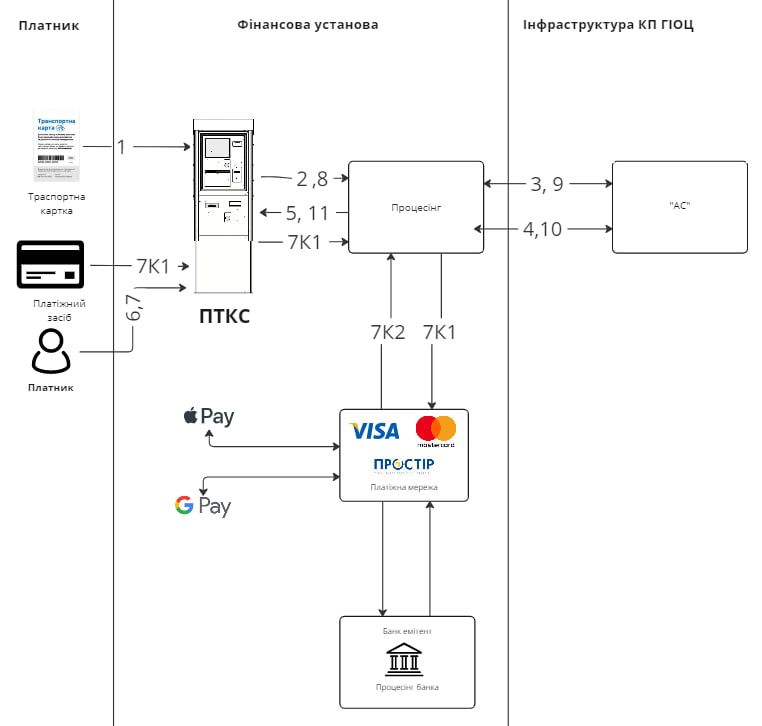 Опис руху інформаційних повідомлень:1-Зчитування транспортної картки2- Процесінг3-Запит на перевірку залишку ліміту транспортної картки в «АС»4-Інформаційне повідомлення про ліміт транспортної картки в «АС»5-Інформаційне повідомлення про ліміт транспортної картки в «АС»6-Обрання транспортного ресурсуГОТІВКА7-Оплата операції готівкоюПЛАТІЖНИЙ ЗАСІБ7К1-Оплата операції Платіжним засобом7К2-Підтвердження списання оплати з Платіжного засобу8-Інформаційне повідомлення про підтвердження оплати операції з поповнення транспортного ресурсу9-Інформаційне повідомлення про підтвердження оплати операції з поповнення транспортного ресурсу10-Підтвердження поповнення транспортного ресурсу транспортної картки11-Підтвердження поповнення транспортного ресурсу транспортної карткиВизначення:«АС» - автоматизована система обліку оплати проїзду в пасажирському транспорті  – програмно-технічний комплекс, призначений для здійснення обліку наданих транспортних послуг з використанням електронного квитка;ПТКС - автомат поповнення ресурсу засобів оплати проїздуПлатіжний засіб – Банківська платіжна картка, пристрій з підтримкою GOOGLE або APPLE PAYТранспортна картка – фізичний або віртуальний носійПридбання разового гаманця з QR кодом  та поповнення транспортного ресурсу (окрім поповнення транспортного ресурсу віртуальної транспортної картки й віртуальної муніципальної картки «Картка киянина») із застосуванням ПРРО для розрахункових операцій через ПТКС.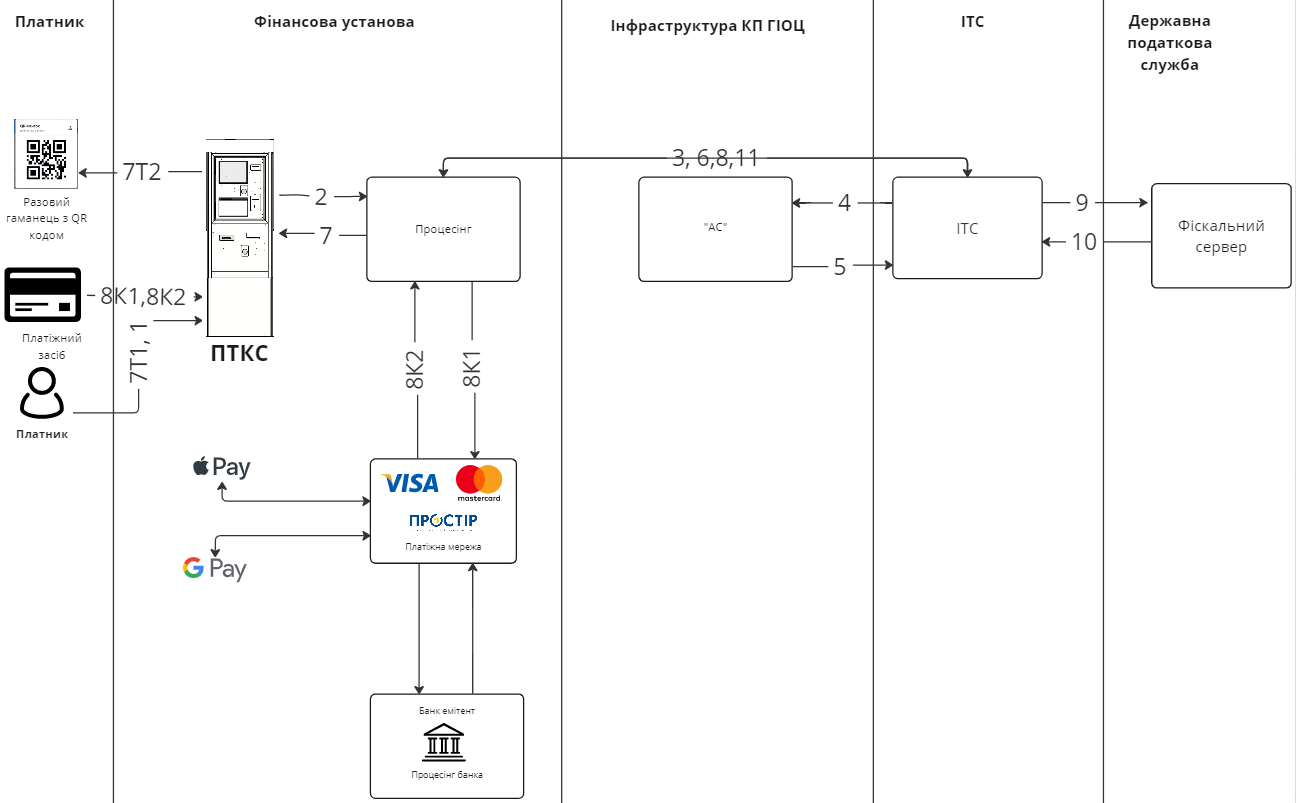 Опис руху інформаційних повідомлень:7Т1-Обрання транспортного ресурсу7Т2-Отримання разового гаманця з QR кодом ГОТІВКА1-Оплата операції готівкою2-Запит формування разового гаманця з QR кодом3-Запит формування разового гаманця з QR кодом4-Запит формування разового гаманця з QR кодом5-Номер разового гаманця з QR кодом6-Номер разового гаманця з QR кодом7-Номер разового гаманця з QR кодом8-Підтвердження продажу разового гаманця з QR кодомПЛАТІЖНИЙ ЗАСІБ8К1-Оплата операції платіжним засобом8К2-Підтвердження списання оплати платіжним засобом9-Фіскалізація разового гаманця з QR кодом10-Інформаційне повідомлення про підтвердження фіскалізації11- Звіт про підтвердження фіскалізаціїВизначення:«АС» - автоматизована система обліку оплати проїзду в пасажирському транспорті  – програмно-технічний комплекс, призначений для здійснення обліку наданих транспортних послуг з використанням електронного квитка;ПТКС - автомат поповнення ресурсу засобів оплати проїздуПлатіжний засіб – банківська платіжна картка, пристрій з підтримкою GOOGLE або APPLE PAYТранспортна картка – фізичний або віртуальний носій3. Поповнення транспортного ресурсу електронного квитка у платника через сайт КП ГІОЦ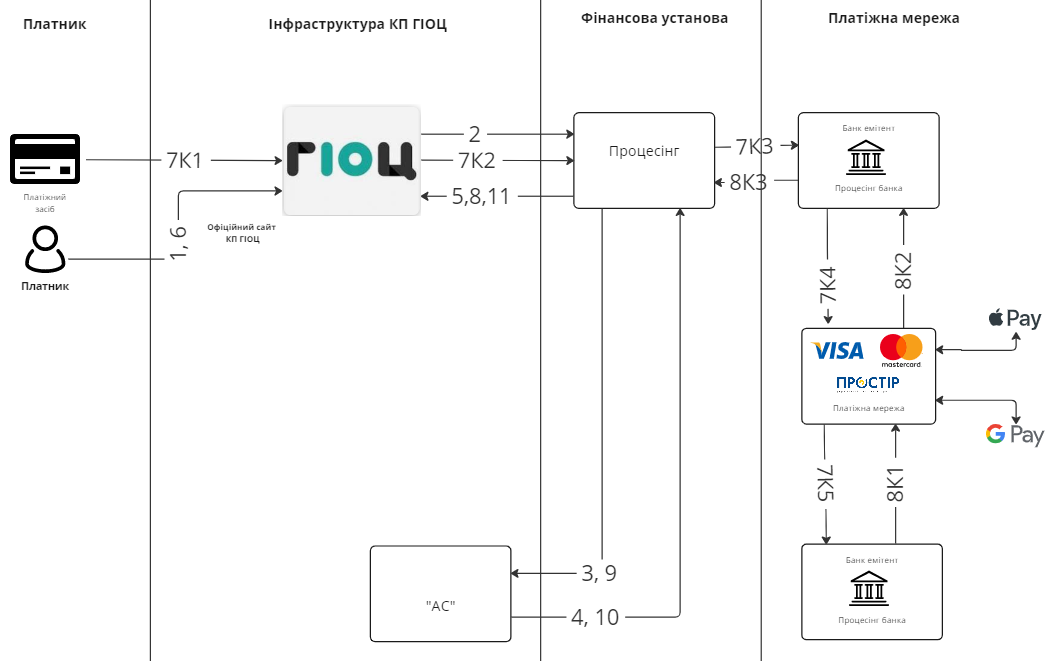 Опис руху інформаційних повідомлень:1-Введення даних транспортної картки2-Запит на перевірку залишку ліміту транспортної картки.3-Запит на перевірку залишку ліміту транспортної картки в «АС»4-Інформаційне повідомлення про ліміт транспортної картки в «АС»5-Інформаційне повідомлення про ліміт транспортної картки в «АС»6-Обрання транспортного ресурсуПЛАТІЖНИЙ ЗАСІБ7К1 - 7К5-Оплата операції Платіжним засобом8К1 -8К3 -Підтвердження списання оплати з Платіжного засобу8-Інформаційне повідомлення про підтвердження оплати операції з поповнення транспортного ресурсу9-Інформаційне повідомлення про підтвердження оплати операції з поповнення транспортного ресурсу10-Підтвердження поповнення транспортного ресурсу транспортної картки11-Підтвердження поповнення транспортного ресурсу транспортної карткиВизначення:«АС» - автоматизована система обліку оплати проїзду в пасажирському транспорті  – програмно-технічний комплекс, призначений для здійснення обліку наданих транспортних послуг з використанням електронного квитка;ПТКС - автомат поповнення ресурсу засобів оплати проїздуПлатіжний засіб – банківська платіжна картка, пристрій з підтримкою GOOGLE або APPLE PAYПІДПИСИ СТОРІН:Додаток 3до Договору № ______від ___ ________ 20___ р. про надання фінансових послуг з прийому платежів за придбання електронних квитків, поповнення транспортного ресурсу, придбання транспортних картокВЗІРЕЦЬ АКТУ ПРИЙМАННЯ-ПЕРЕДАЧІ НАДАНИХ ПОСЛУГАктприймання-передачі наданих послуг__________________ (далі – Виконавець), в особі _________________, який/яка діє на підставі ___________________, з однієї сторони та КОМУНАЛЬНЕ ПІДПРИЄМСТВО «ГОЛОВНИЙ ІНФОРМАЦІЙНО-ОБЧИСЛЮВАЛЬНИЙ ЦЕНТР» (далі – КП ГІОЦ) в особі ___________________, який/яка діє на підставі __________________, з другої сторони, які далі разом іменуються «Сторони», а кожна окремо – «Сторона», уклали цей Акт приймання-передачі наданих послуг за _____ ___р. (надалі – «Акт») про наступне:Виконавець надав, а КП ГІОЦ прийняв фінансові послуги за Договором про надання фінансових послуг з прийому платежів за придбання електронних квитків, поповнення транспортного ресурсу, придбання транспортних карток № ______ від _______202_ року (далі – Договір) з прийому платежів від платників і подальший переказ коштів на рахунки КП ГІОЦ впродовж періоду з «__» __________ 202_ року по «___» ______ 202_ року (надалі по тексту – «звітний період»).Відповідно до пункту 5.1 Договору вартість послуг Виконавця за звітний період складає:Суми коштів, повернутих КП ГІОЦ Виконавцю  за спірними платежами відповідно до пункту 5.7 Договору:Перерахуванню Виконавцю за актом приймання-передачі наданих послуг підлягає ________________________гривень ___ копійок без ПДВ.Сторони зауважень та скарг одна до одної стосовно надання послуг та виконання умов Договору не мають. Цей акт складено в двох оригінальних примірниках по одному для кожної із Сторін.ПІДПИСИ СТОРІН:Додаток 4до Договору № ______від ___ ________ 20___ р. про надання фінансових послуг з прийому платежів за придбання електронних квитків, поповнення транспортного ресурсу, придбання транспортних картокІНФОРМАЦІЯ ПРО НЕОБХІДНІ ТЕХНІЧНІ, ЯКІСНІ, КІЛЬКІСНІ ТА ІНШІ ХАРАКТЕРИСТИКИ ПРЕДМЕТА ЗАКУПІВЛІ1. Виконавець забезпечує приймання платежів, здійснених Платниками через веб-сайт КП ГІОЦ, ПТКС.2. Для надання фінансових послуг Виконавець забезпечує реалізацію наступних технологічних умов:Місце надання фінансових послуг КП ГІОЦ – місцезнаходження КП ГІОЦ.ПІДПИСИ СТОРІН:Додаток 5до Договору № ______від ___ ________ 20___ р. про надання фінансових послуг з прийому платежів за придбання електронних квитків, поповнення транспортного ресурсу, придбання транспортних картокВзірець Звіту з прийому платежів по транзакціям
з використанням монет (котра не відноситься до основної комісії)ПІДПИСИ СТОРІН:Додаток 6до Договору № ______від ___ ________ 20___ р. про надання фінансових послуг з прийому платежів за придбання електронних квитків, поповнення транспортного ресурсу, придбання транспортних картокВзірець Заявки щодо надання послуг з технічного обслуговуванняпрограмно-технічних комплексів самообслуговування в _________ місяці 2024 р.ПІДПИСИ СТОРІН:м. Київ«____» __________ 202__  р.ВИКОНАВЕЦЬ:КП  ГІОЦ:№ID замовленняID оплатиІдентифікатор засобу прийому платежуТипносія ЕК(віртуальний/матеріальний)Дата сплати Час
сплатиВсього сплачено,
грн.Статус операції.№ID замовленняID оплатиІдентифікатор засобу прийому платежуТипносія ЕК(/матеріальний)Дата сплати Час
сплатиВсього сплачено,
грн.Статус операції.№ID замовленняID оплатиІдентифікатор засобу прийому платежуТипносія ЕК(матеріальний)Дата сплати Час
сплатиВсього сплачено,
грн.Статус операції.Назва ВиконавцяОбов’язковий формат призначення платежуПереказ прийнятих платежів згідно з договором №…. від … за  ____________________ (число, місяць, рік)ВИКОНАВЕЦЬКП ГІОЦВИКОНАВЕЦЬКП ГІОЦНайменуванняпослуг Сума платежів, прийнятих Виконавцем,  облікованих в АС і перерахованих Виконавцем на рахунок КП ГІОЦ  за звітний період, грнВартість послуг Виконавця відповіднодо пункту 5.1 Договору (%)Вартість послуг Виконавця, грнПрийом платежів від платників за придбання електронних квитків та/чи поповнення транспортного ресурсу (окрім поповнення транспортного ресурсу віртуальної транспортної картки й віртуальної муніципальної картки «Картка киянина»), облікованих в АС і перерахованих на рахунок КП ГІОЦПрийом платежів від платників за поповнення транспортного ресурсу віртуальної транспортної картки  й віртуальної муніципальної картки «Картка киянина», облікованих в АС і перерахованих на рахунок КП ГІОЦПрийом платежів від платників за придбання транспортних карток (окрім віртуальних транспортних карток й віртуальної муніципальної картки «Картка киянина»), облікованих в АС і перерахованих на рахунок КП ГІОЦПрийом платежів від платників за придбання разового гаманця з QR кодом  та поповнення транспортного ресурсу (окрім поповнення транспортного ресурсу віртуальної транспортної картки й віртуальної муніципальної картки «Картка киянина») із застосуванням ПРРО для розрахункових операцій, які відповідно до Закону України «Про застосування реєстраторів розрахункових операцій у сфері торгівлі, громадського харчування та послуг» повинні здійснюватися із застосуванням РРО,  облікованих в АС і перерахованих на рахунок КП ГІОЦРазомххНайменуванняпослугК-ть монет, шт.Вартість послуги відповіднодо п. 5.1 Договору, грнВартість послуг Виконавця, грнПрийом платежів по транзакціям 
з використанням монет (котра не відноситься
до основної комісії)ІНайменуванняСума повернутих коштів, грн.Вартість послуг Виконавця відповідно  до пункту 5.1 Договору (%)Вартість послуг Виконавця, грн.Спірний платіж за придбання електронних квитків та/чи поповнення транспортного ресурсу (окрім поповнення транспортного ресурсу віртуальної транспортної картки й віртуальної муніципальної картки «Картка киянина»), облікованих в АС і перерахованих на рахунок КП ГІОЦСпірний платіж за  поповнення транспортного ресурсу віртуальної транспортної картки  й віртуальної муніципальної картки «Картка киянина», облікованих в АС і перерахованих на рахунок КП ГІОЦСпірний платіж за придбання транспортних карток (окрім віртуальних транспортних карток й віртуальної муніципальної картки «Картка киянина»), облікованих в АС і перерахованих на рахунок КП ГІОЦСпірний платіж за придбання разового гаманця з QR кодом  та поповнення транспортного ресурсу (окрім поповнення транспортного ресурсу віртуальної транспортної картки й віртуальної муніципальної картки «Картка киянина») із застосуванням ПРРО для розрахункових операцій, які відповідно до Закону України «Про застосування реєстраторів розрахункових операцій у сфері торгівлі, громадського харчування та послуг» повинні здійснюватися із застосуванням РРО,  облікованих в АС і перерахованих на рахунок КП ГІОЦРазомхВиконавецьКП ГІОЦ№ з/пНазва технологічних умов1Можливість ініціювання Платниками операцій з поповнення транспортного ресурсу та/чи реєстрації електронного квитка, та муніципальної картки «Картка Киянина», що містяться на віртуальних носіях електронного квитка, в АС з використанням банківських платіжних карток і з використанням GOOGLE PAY та Apple PAY.2Можливість токенізованої авторизації операцій, ініційованих Платниками, з поповнення транспортного ресурсу та/чи реєстрації електронного квитка, та муніципальної картки «Картка Киянина», що містяться на віртуальних носіях електронного квитка,  в АС з використанням банківських платіжних карток і з використанням GOOGLE PAY та Apple PAY.3Можливість здійснення електронної ідентифікації під час формування електронного замовлення Платника на випуск віртуальної муніципальної картки «Картка Киянина».4Можливість ініціювання Платниками операцій випуску та токенізації віртуальних носіїв електронного квитка, та муніципальної картки «Картка Киянина» з використанням банківських платіжних карток та з використанням GOOGLE PAY та Apple PAY.5Еквайринг операцій з використанням електронних платіжних засобів.6Можливість інтернет-авторизації операцій з поповнення транспортного ресурсу електронного квитка.7Використання ІТС для токенізації віртуальних носіїв електронного квитка та процесингу операцій.8Можливість інформаційно-технологічної взаємодії систем дистанційного банківського обслуговування з ІТС з метою ініціювання Платниками випуску та токенізації віртуальних носіїв електронного квитка та муніципальної картки «Картка Киянина».9Можливість інформаційно-технологічної взаємодії систем дистанційного банківського обслуговування з ІТС з метою поповнення Платниками транспортного ресурсу віртуальних носіїв електронного квитка та муніципальної картки «Картка Киянина».10Забезпечення інкасації ПТКС.11Здійснювати технічне обслуговування ПТКС з метою забезпечення їх працездатності.12Можливість проведення розрахункової операції на повну суму надання послуги Платникам в АС через зареєстровані фіскальним сервером контролюючого органу програмні РРО (далі - ПРРО) зі створенням у електронній формі відповідних розрахункових документів, що підтверджують виконання розрахункових операцій.13Можливість надавати Платникам, які отримують послугу або відмовляється від неї, розрахунковий документ встановленої форми та змісту на повну суму проведеної операції, створений в електронній формі.14Можливість здійснювати контроль оплати проїзду Платниками, які отримують послугу, зареєстрованої фіскальним сервером контролюючого органу через ПРРО.15Можливість здійснювати прийом платежів від Платників за придбання електронних квитків та/чи поповнення транспортного ресурсу (окрім поповнення транспортного ресурсу віртуальної транспортної картки й віртуальної муніципальної картки «Картка киянина»), облікованих в АС і перерахованих на рахунок КП ГІОЦ.16Можливість здійснювати прийом платежів від Платників за  поповнення транспортного ресурсу віртуальної транспортної картки  й віртуальної муніципальної картки «Картка киянина», облікованих в АС і перерахованих на рахунок КП ГІОЦ.17Можливість здійснювати прийом платежів від Платників за придбання транспортних карток (окрім віртуальних транспортних карток й віртуальної муніципальної картки «Картка киянина»), облікованих в АС і перерахованих на рахунок КП ГІОЦ.18Можливість здійснювати прийом платежів від Платників за придбання разового гаманця з QR кодом  та поповнення транспортного ресурсу (окрім поповнення транспортного ресурсу віртуальної транспортної картки й віртуальної муніципальної картки «Картка киянина») із застосуванням ПРРО для розрахункових операцій, які відповідно до Закону України «Про застосування реєстраторів розрахункових операцій у сфері торгівлі, громадського харчування та послуг» повинні здійснюватися із застосуванням РРО,  облікованих в АС і перерахованих на рахунок КП ГІОЦ.19Можливість здійснювати прийом платежів по транзакціям з використанням монет (котра не відноситься до основної комісії).ВиконавецьКП ГІОЦЗВІТз прийому платежів по транзакціям
з використанням монет (котра не відноситься до основної комісії)за звітний період - ________________________ 20__ року	На виконання Договору про надання фінансових послуг з прийому платежів за придбання електронних квитків, поповнення транспортного ресурсу, придбання транспортних карток № __ від ___________202_ р. ______________  (далі – Виконавець) протягом звітного місяця - ___ 202__ року надав такі послуги з  прийому платежів по транзакціям з використанням монет (котра не відноситься до основної комісії):__________________                                  _________________________    __________(посада, ПІБ, підпис представника Виконавця)ВиконавецьКП ГІОЦЗаявкащодо надання послуг з технічного обслуговування програмно-технічних комплексів самообслуговування в _________ місяці 2024 р.__________________                                  _________________________    __________(посада, ПІБ, підпис представника Замовника)ВиконавецьКП ГІОЦ